تعهّــــــــد     أنا الممضي(ة)  أسفله السيّد (ة):..................................................................................................................................................................................       المولود (ة) في:..........................................................  بـ:....................................................... ولاية:.......................................................................................الحامل(ة) لبطاقة التعريف الوطنية رقم:................................................... الصادرة بـ:.........................................  في:....................................  أتعهّـــد بمـــزاولة دراستي في  الدكتــــوراه ل.م.د خلال مدة التكوين كما هو منصوص عليه في عرض التكوين. و أتعهّـــد أن ألتزم بالبنود التي تضمنها دفتر طالب الدكتوراه ، بكلية:.............................................................................................................................. قسم:.............................................................................................................. تخصّص:...................................................................................................................  خلال فترة التكوين و الدراسة و البحث.المصادقة                                                                                  إمضاء المعنيتعهّــــــــد    أنا الممضي(ة)  أسفله السيّد (ة):..................................................................................................................................................  المولود (ة) في:..........................................................  بـ:....................................................... ولاية:.......................................................................................الحامل(ة) لبطاقة التعريف الوطنية رقم:................................................... الصادرة بـ:.........................................  في:....................................  أتعهّـــد بمـــزاولة دراستي في السنــــة الأولى ماجستــيــر ، بكلية:.............................................................................................................................. قسم:.............................................................................................................. تخصّص:...................................................................................................................  خلال السّنة الجامعية:.......................................................................المصادقة                                                                                  إمضاء المعنيالجمهوريــة الجزائريـــــة الديمقراطيـــــة الشعبيـــــةrepublique algerienne democratique et populaireوزارة التعليــم العالـــي والبحـث العلمـيMinistère de l’enseignement supérieur et de la recherche scientifiqueالجمهوريــة الجزائريـــــة الديمقراطيـــــة الشعبيـــــةrepublique algerienne democratique et populaireوزارة التعليــم العالـــي والبحـث العلمـيMinistère de l’enseignement supérieur et de la recherche scientifiqueالجمهوريــة الجزائريـــــة الديمقراطيـــــة الشعبيـــــةrepublique algerienne democratique et populaireوزارة التعليــم العالـــي والبحـث العلمـيMinistère de l’enseignement supérieur et de la recherche scientifiqueجامعــة البلـيــــــدة    2نيابة مديرية الجامعة للتكوين العالي في الطور الثالثوالتأهيل الجامعي والتكوين لما بعد التدرّج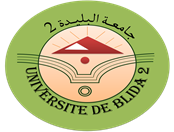 universite de  blida   2                                                    vice rectorat de la formation supérieur   en troisième cycle, de l’habilitation universitaire et de la formation en post-graduation الجمهوريــة الجزائريـــــة الديمقراطيـــــة الشعبيـــــةrepublique algerienne democratique et populaireوزارة التعليــم العالـــي والبحـث العلمـيMinistère de l’enseignement supérieur et de la recherche scientifiqueالجمهوريــة الجزائريـــــة الديمقراطيـــــة الشعبيـــــةrepublique algerienne democratique et populaireوزارة التعليــم العالـــي والبحـث العلمـيMinistère de l’enseignement supérieur et de la recherche scientifiqueالجمهوريــة الجزائريـــــة الديمقراطيـــــة الشعبيـــــةrepublique algerienne democratique et populaireوزارة التعليــم العالـــي والبحـث العلمـيMinistère de l’enseignement supérieur et de la recherche scientifiqueجامعــة البلـيــــــدة    2نيابة مديرية الجامعة للتكوين العالي في الطور الثالثوالتأهيل الجامعي والتكوين لما بعد التدرّجuniversite de  blida   2                                                    vice rectorat de la formation supérieur   en troisième cycle, de l’habilitation universitaire et de la formation en post-graduation 